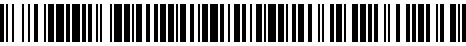 9076/U/2020-HSPH Čj.: UZSVM/U/5860/2020-HSPHČeská republika - Úřad pro zastupování státu ve věcech majetkovýchse sídlem Rašínovo nábřeží 390/42, Nové Město, 128 00 Praha 2,za kterou právně jedná PhDr. Marie Ševelová, ředitelka Územního pracoviště Ústí nad Labem,na základě Příkazu generálního ředitele č. 6/2019 v platném znění,IČO: 69797111,(dále jen „objednatel"),aIng. Šárka Poláčkováse sídlem Kaštanová 540, Pokratice, 41201 Litoměřice,IČO 69913234, (dále jen „zhotovitel"),uzavírají podle ustanovení § 21 a § 1746 zákona č. 89/2012 Sb., občanský zákoník, ve znění zákona č. 460/2016 Sb., a zákona č. 137/2006 Sb., o veřejných zakázkách, ve znění pozdějších předpisů, tutoSmlouvu o díloč. 49/2020Čl. I.Předmět smlouvyPředmětem smlouvy je závazek zhotovitele provést dílo spočívající v oceňování nemovitých věcí v soudních okresech Litoměřice a Ústí nad Labem pro potřeby objednatele, jehož výsledkem je znalecký posudek.Znalecký posudek zhotovitel zpracuje pouze na základě písemné nebo elektronické objednávky vystavené objednatelem. Součástí objednávky je specifikace oceňované nemovité věci včetně přiložené kopie listu vlastnictví, požadovaný rozsah ocenění, termín doručení znaleckého posudku objednateli, který bez předchozí dohody se zhotovitelem nesmí být kratší než lhůta uvedená v čl. II. této smlouvy, a nejvýše přípustná cena za zpracování znaleckého posudku stanovená v souladu s čl. III. této smlouvy. Neodmítne-li zhotovitel písemně nebo elektronicky bez zbytečného odkladu objednávku, zavazuje se tím zejména provést dílo a doručit objednateli znalecký posudek řádně zpracovaný podle objednávky objednatele v místě plnění v termínu stanoveném objednatelem.Vyskytnou-li se v průběhu provádění díla překážky bránící zhotoviteli zpracovat znalecký posudek ve stanoveném termínu, oznámí tuto skutečnost objednateli. Po posouzení povahy překážky se smluvní strany mohou dohodnout na dalších podmínkách provádění díla.Zhotovitel oceňuje nemovité věci a zpracovává znalecký posudek v souladu s platnými právními předpisy, zejména v souladu s vyhláškou č. 37/1967 Sb., k provedení zákona o znalcích a tlumočnících, ve znění pozdějších předpisů, se zákonem č. 151/1997 Sb., o oceňování majetku a o změně některých zákonů (zákon o oceňování majetku), ve znění pozdějších předpisů, a vyhláškou č. 441/2013 Sb., k provedení zákona o oceňování majetku (oceňovací vyhláška), ve znění pozdějších předpisů. Není-li v objednávce stanoveno jinak, zhotovitel oceňuje nemovité věci a zpracovává znalecký posudek rovněž v souladu se „Specifikací požadavků na zpracování znaleckého posudku“ a s přihlédnutím k doporučením uvedeným v „Postupech při oceňování majetku státu“. Zhotovitel potvrzuje, že se se „Specifikací požadavků na zpracování znaleckého posudku“ a s „Postupy při oceňování majetku státu“ seznámil před podpisem této smlouvy. Nové znění těchto dokumentů vždy po jejich aktualizaci objednatel zhotoviteli poskytne v písemné nebo digitální podobě, nebo sdělením internetové adresy, na nichž je aktualizované znění uvedených dokumentů zpřístupněno.Není-li v objednávce stanoveno jinak, znalecký posudek musí mít strukturu a charakter potřebné pro stanovení ceny v místě a čase obvyklé dle zákona č. 219/2000 Sb., o majetku České republiky a jejím vystupování v právních vztazích, ve znění pozdějších předpisů. Znalecký posudek musí obsahovat doložku znalce podle ustanovení § 127a zákona č. 99/1963 Sb., občanský soudní řád, ve znění pozdějších předpisů. Zhotovitel souhlasí se zveřejněním znaleckých posudků.Zhotovitel se zavazuje poskytnout bezplatně součinnost objednateli v případě řešení připomínek ke znaleckému posudku ze strany třetích osob nebo organizačních složek státu.Zhotovitel se zavazuje provádět dílo vlastním jménem a na vlastní odpovědnost, v nejvyšší kvalitě, odpovídající účelu smlouvy a právním předpisům.V případě, že zhotovitel použije byť i jen k plnění určité části díla další osobu, odpovídá objednateli za plnění poskytnuté další osobou, jako by toto plnění poskytoval zhotovitel sám.Čl. II.Místo a čas plněníMístem plnění předmětu smlouvy je to pracoviště objednatele, do něhož je zařazena osoba oprávněná za objednatele učinit objednávku podle této smlouvy.Zhotovitel se zavazuje zpracovat znalecký posudek ve lhůtě 14 dnů počítané ode dne doručení písemné nebo elektronické objednávky zhotoviteli. Závazek zhotovitele provést dílo je splněn tím, že zhotovitel doručí objednateli znalecký posudek řádně zpracovaný podle objednávky objednatele v místě plnění v termínu stanoveném objednatelem. Znalecký posudek se považuje za řádně zpracovaný, jestliže nemá žádné vady a nedodělky. Má-li znalecký posudek vady a nedodělky, vrátí jej objednatel zhotoviteli, který je povinen jej přepracovat, a to na vlastní náklady zhotovitele. Není-li jiné dohody mezi objednatelem a zhotovitelem, termín pro provedení díla se tím prodlužuje pouze o lhůtu, odpovídající počtem dní době od odevzdání vadného posudku objednateli do doručení vráceného znaleckého posudku zhotoviteli. Čl. III.Cena dílaCena díla činí 350,00 Kč za každou hodinu potřebnou pro zpracování znaleckého posudku.Počet hodin potřebných ke zpracování znaleckého posudku se stanoví dle cenové nabídky předložené zhotovitelem na základě výzvy zadavatele se specifikací konkrétních oceňovaných nemovitostí.  Uvedená smluvní cena je stanovena jako cena nejvýše přípustná a konečná. V této smluvní ceně jsou již započteny veškeré náklady zhotovitele související se zpracováním znaleckého posudku (tj. např. materiál, doprava, poplatky, pojištění, diety, služby, dodávky).Smluvní cena je platná v nezměněné výši od data nabytí účinnosti nebo platnosti smlouvy až do ukončení platnosti nebo účinnosti smlouvy.Je-li zhotovitel plátcem daně z přidané hodnoty, k ceně bude připočtena daň z přidané hodnoty v zákonné výši.Všechny služby nebo související dodávky musí být poskytnuty objednateli v požadovaném rozsahu, a to bez jakéhokoliv omezení; zhotovitel není oprávněn „doúčtovat“ objednateli jakékoliv dodatečné práce, služby či dodávky, byť nezbytné pro řádné splnění ucelené části díla nebo celého díla, a to např. i z důvodu, že zhotovitel chybně odhadl nabídkovou (smluvní) cenu anebo poskytl nekvalitní práci, dodávku či službu, v jejichž důsledku bylo nezbytné poskytnout další plnění pro komplexní a řádné zpracování znaleckého posudku.Čl. IV.Platební podmínky a fakturaceZhotovitel vystaví fakturu za objednávku až po řádném zpracování znaleckého posudku. Faktura musí mít náležitosti účetního dokladu podle platných právních předpisů. Objednatel si vyhrazuje právo vrátit fakturu zhotoviteli k vystavení nové, pokud nebude faktura takové náležitosti obsahovat. Objednatel si dále vyhrazuje právo vrátit fakturu zhotoviteli, pokud zpracovaný znalecký posudek nebude odpovídat kvalitou či rozsahem objednávce.Každá faktura musí být vystavena a předána objednateli nejpozději do 10 pracovních dnů od řádného dokončení ucelené části díla.Splatnost faktury činí 21 kalendářních dnů ode dne jejího prokazatelného převzetí objednatelem.Fakturace i platby jsou prováděny v české měně v souladu s platnými daňovými předpisy.Objednatel neposkytuje zálohové plnění.Čl. V.MlčenlivostZhotovitel je povinen zachovávat mlčenlivost o všech skutečnostech, o kterých se dozvěděl při plnění této smlouvy a bez písemného souhlasu objednatele je nesmí zpřístupnit třetí osobě ani je použít v rozporu s účelem této smlouvy, ledaže se jedná o skutečnosti veřejně přístupné nebo o případ, kdy je zpřístupnění informace vyžadováno na základě právního předpisu.Zhotovitel je povinen zavázat povinností mlčenlivosti všechny osoby, které se budou podílet na provádění díla podle této smlouvy. Zhotovitel odpovídá za porušení povinnosti mlčenlivosti těchto osob, jako by povinnost porušil sám.Povinnost mlčenlivosti trvá i po skončení účinnosti této smlouvy.Čl. VI.Ukončení smluvního vztahuSmlouva je uzavřena na dobu určitou, a to do 31. 12. 2021, nebo do vyčerpání finančního limitu ve výši 605 000,00 Kč včetně DPH, podle toho, která skutečnost nastane dříve. Do tohoto finančního limitu jsou započítávány veškeré úhrady za oceňování nemovitého majetku poskytované všem zhotovitelům dle smluv uzavřených na základě veřejné zakázky s názvem „Oceňování nemovitého majetku pro odbory Územního pracoviště Ústí nad Labem, 2020“ (jednou z těchto smluv je i tato smlouva). O ukončení smlouvy z důvodu dosažení finančního limitu bude objednatel zhotovitele písemně informovat.Objednatel si vyhrazuje právo pozastavit průběh plnění této smlouvy a rovněž smlouvu písemně vypovědět bez výpovědní doby, bez udání důvodu, a to bez jakékoliv sankce či náhrady za nedokončené plnění. Výpověď je účinná okamžikem jejího doručení zhotoviteli. Objednatel se zavazuje, že dílčí plnění poskytnuté zhotovitelem přede dnem ukončením smlouvy uhradí v souladu se smlouvou.Smlouva může být rovněž ukončena dohodu smluvních stran.Prodlení zhotovitele se splněním povinnosti podle této smlouvy o více jak 15 pracovních dnů je považováno za podstatné porušení smlouvy ze strany zhotovitele, v takovém případě je objednatel oprávněn od této smlouvy odstoupit. Odstoupení od smlouvy je účinné okamžikem doručení písemného odstoupení od smlouvy zhotoviteli.Při zániku této smlouvy provedou smluvní strany vypořádání vzájemných práv a závazků plynoucích z této smlouvy nejpozději do 30 dnů od skončení účinnosti smlouvy.Čl. VII.SankceV případě, že zhotovitel nedoručí objednateli řádně zpracovaný znalecký posudek včas, zavazuje se zhotovitel zaplatit objednateli smluvní pokutu ve výši 300 Kč za každý kalendářní den prodlení.Poruší-li zhotovitel povinnosti stanovené v čl. V. této smlouvy, je povinen objednateli zaplatit smluvní pokutu ve výši 1 000 Kč za každý jednotlivý případ porušení povinnosti.Zhotovitel nese plnou odpovědnost za škodu způsobenou objednateli v souvislosti s plněním předmětu této smlouvy a je povinen jakoukoliv škodu objednateli uhradit. Výše náhrady škody nebo výše sankce není omezena. Zaplacením smluvní pokuty nezaniká nárok objednatele na náhradu škody v plné výši.Čl. VIII.Součinnost smluvních stranV době uzavření této smlouvy jsou osobami oprávněnými za objednatele učinit objednávku podle této smlouvy a jednat ve věcech provádění díla podle této smlouvy:Ing. Stanislava Konášová, ředitelka odboru Hospodářsko správního, Mírové nám. 3129/36, Ústí nad Labem-centrum, 40001 Ústí nad Labem, telefon Mgr. Aleš Václav Kratochvíl, ředitel odboru Právních služeb, Mírové nám. 3129/36, Ústí nad Labem-centrum, 40001 Ústí nad Labem, telefon Ing. Karel Pekárek, ředitel odboru Hospodaření s majetkem státu, Mírové náměstí 3129/36, 40001 Ústí nad Labem, telefon Ing. Petr Němeček, ředitel odboru Odloučené pracoviště Litoměřice, Na Valech 525/12, Předměstí, 41201 Litoměřice, telefon V době uzavření této smlouvy jsou osobami oprávněnými za zhotovitele jednat ve věcech provádění díla podle této smlouvy: Ing. Šárka Poláčková, tel.Strany smlouvy si bez zbytečného odkladu písemně nebo elektronicky sdělí změny v údajích o osobě oprávněné za objednatele učinit objednávku podle této smlouvy a jednat ve věcech provádění díla podle této smlouvy a v údajích o osobě oprávněné za zhotovitele jednat ve věcech provádění díla podle této smlouvy. Čl. IX.Závěrečná ustanoveníTato smlouva nabývá platnosti dnem podpisu poslední smluvní stranou.Tato smlouva je vyhotovena v pěti stejnopisech, z nichž čtyři obdrží objednatel a jeden zhotovitel. Zhotovitel vyslovuje souhlas s tím, že objednatel zveřejní smlouvu (včetně případných dodatků) na internetových stránkách objednatele a na profilu veřejného zadavatele. Tato smlouva podléhá rovněž zveřejnění v registru smluv podle zákona č. 340/2015 Sb., o zvláštních podmínkách účinnosti některých smluv, uveřejňování těchto smluv a o registru smluv. Zveřejnění v registru smluv zajistí objednatel. Tato smlouva nabývá účinnosti dnem uveřejnění v registru smluv.Jakékoliv změny či doplnění této smlouvy je možné činit výhradně formou písemných a číselně označených dodatků ke smlouvě schválených oběma smluvními stranami. Tím není dotčeno ustanovení čl. VIII. odst. 3 této smlouvy.Smluvní strany prohlašují, že si tuto smlouvu před podpisem přečetly, s jejím obsahem souhlasí a na důkaz toho připojují své vlastnoruční podpisy.V Ústí nad Labem dne 19.5.2020V Litoměřicích    dne 21.5.2020Česká republika - Úřad pro zastupování státu ve věcech majetkových........................................................................................................................PhDr. Marie Ševelová                       Ing. Šárka Poláčkováředitelka Územního pracovištěÚstí nad Labem